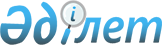 О внесении изменений в решение маслихата района Аққулы от 25 декабря 2017 года № 123/20 "О бюджете района Аққулы на 2018 - 2020 годы"Решение маслихата района Аққулы Павлодарской области от 5 декабря 2018 года № 175/32. Зарегистрировано Департаментом юстиции Павлодарской области 12 декабря 2018 года № 6149
      В соответствии с пунктом 4 статьи 106 и пунктом 5 статьи 109 Бюджетного кодекса Республики Казахстан от 4 декабря 2008 года, подпунктом 1) пункта 1 статьи 6 Закона Республики Казахстан от 23 января 2001 года "О местном государственном управлении и самоуправлении в Республике Казахстан", маслихат района Аққулы РЕШИЛ:
      1. Внести в решение маслихата района Аққулы от 25 декабря 2017 года № 123/20 "О бюджете района Аққулы на 2018 - 2020 годы" (зарегистрированное в Реестре государственной регистрации нормативных правовых актов за № 5763, опубликованное 3 января 2018 года в Эталонном контрольном банке нормативных правовых актов Республики Казахстан в электронном виде) следующие изменения:
      в пункте 1:
      в подпункте 1):
      цифры "4166906" заменить цифрами "4080237";
      цифры "3766887" заменить цифрами "3680218";
      в подпункте 2) цифры "4214958" заменить цифрами "4128289";
      в пункте 4 цифры "16594" заменить цифрами "14838";
      в пункте 5 цифры "2740" заменить цифрами "1740";
      приложения 1 к указанному решению изложить в новой редакции согласно приложению к настоящему решению.
      2. Контроль за исполнением настоящего решения возложить на постоянную комиссию районного маслихата по экономике и бюджетной политике, законности и защите прав человека.
      3. Настоящее решение вводится в действие с 1 января 2018 года. Районный бюджет на 2018 год
(с изменениями)
					© 2012. РГП на ПХВ «Институт законодательства и правовой информации Республики Казахстан» Министерства юстиции Республики Казахстан
				
      Председатель сессии,

      секретарь районного маслихата

С. Мусинова
Приложение
к решению маслихата
района Аққулы
от 5 декабря 2018 года № 175/32Приложение 1
к решению маслихата
района Аққулы от 25 декабря
2017 года № 123/20
Категория
Категория
Категория
Категория
Сумма (тысяч тенге)
Класс
Класс
Класс
Сумма (тысяч тенге)
Подкласс
Подкласс
Сумма (тысяч тенге)
Наименование
Сумма (тысяч тенге)
1
2
3
4
5
1. Доходы
4080237
1
Налоговые поступления
386883
01
Подоходный налог
145367
2
Индивидуальный подоходный налог
145367
03
Социальный налог
146534
1
Социальный налог
146534
04
Налоги на собственность
83567
1
Налоги на имущества
56265
3
Земельный налог
2485
4
Налог на транспортные средства
22885
5
Единый земельный налог
1932
05
Внутренние налоги на товары, работы и услуги
9850
2
Акцизы
781
3
Поступления за использование природных и других ресурсов
5800
4
Сборы за ведение предпринимательской и профессиональной деятельности
3269
08
Обязательные платежи, взимаемые за совершение юридически значимых действии и (или) выдачу документов уполномоченными на то государственными органами или должностными лицами
1565
1
Государственная пошлина
1565
2
Неналоговые поступления
10182
01
Доходы от государственной собственности
1573
5
Доходы от аренды имущества, находящегося в государственной собственности
1546
7
Вознаграждения по кредитам, выданным из государственного бюджета
27
04
Штрафы, пени, санкции, взыскания, налагаемые государственными учреждениями, финансируемыми из государственного бюджета, а также содержащимися и финансируемыми из бюджета (сметы расходов) Национального Банка Республики Казахстан
314
1
Штрафы, пени, санкции, взыскания, налагаемые государственными учреждениями, финансируемыми из государственного бюджета, а также содержащимися и финансируемыми из бюджета (сметы расходов) Национального Банка Республики Казахстан, за исключением поступлений от организаций нефтяного сектора
314
06
Прочие неналоговые поступления
8295
1
Прочие неналоговые поступления
8295
3
Поступление от продаж основного капитала
2954
01
Продажа государственного имущества, закрепленного за государственными учреждениями
2424
1
Продажа государственного имущества, закрепленного за государственными учреждениями
2424
03
Продажа земли и не материальных активов
530
1
Продажа земли
200
2
Продажа нематериальных активов
330
4
Поступления трансфертов
3680218
02
Трансферты из вышестоящих органов государственного управления
3680218
2
Трансферты из областного бюджета
3680218
Функциональная группа
Функциональная группа
Функциональная группа
Функциональная группа
Функциональная группа
Сумма тысяч тенге
Функциональная подгруппа
Функциональная подгруппа
Функциональная подгруппа
Функциональная подгруппа
Сумма тысяч тенге
Администратор бюджетной программы
Администратор бюджетной программы
Администратор бюджетной программы
Сумма тысяч тенге
Программа
Программа
Сумма тысяч тенге
Наименование
Сумма тысяч тенге
1
2
3
4
5
6
2. Затраты
4128289
01
Государственные услуги общего характера
344030
1
Представительные, исполнительные и другие органы, выполняющие общие функции государственного управления
265761
112
Аппарат маслихата района (города областного значения)
18965
001
Услуги по обеспечению деятельности маслихата района (города областного значения)
18965
122
Аппарат акима района (города областного значения)
96936
001
Услуги по обеспечению деятельности акима района (города областного значения)
93669
113
Целевые текущие трансферты из местных бюджетов
3267
123
Аппарат акима района в городе, города районного значения, поселка, села, сельского округа
149860
001
Услуги по обеспечению деятельности акима района в городе, города районного значения, поселка, села, сельского округа
139121
022
Капитальные расходы государственного органа
10739
2
Финансовая деятельность
14618
452
Отдел финансов района (города областного значения)
14618
001
Услуги по реализации государственной политики в области исполнения бюджета и управления коммунальной собственностью района (города областного значения)
13992
003
Проведение оценки имущества в целях налогообложения
441
010
Приватизация, управление коммунальным имуществом, постприватизационная деятельность и регулирование споров, связанных с этим
185
5
Планирование и статистическая деятельность
17423
453
Отдел экономики и бюджетного планирования района (города областного значения)
17423
001
Услуги по реализации государственной политики в области формирования и развития экономической политики, системы государственного планирования
17423
9
Прочие государственные услуги общего характера
46228
454
Отдел предпринимательства и сельского хозяйства района (города областного значения)
16907
001
Услуги по реализации государственной политики на местном уровне в области развития предпринимательства и сельского хозяйства
16907
458
Отдел жилищно-коммунального хозяйства, пассажирского транспорта и автомобильных дорог района (города областного значения)
29321
001
Услуги по реализации государственной политики на местном уровне в области жилищно-коммунального хозяйства, пассажирского транспорта и автомобильных дорог
14138
013
Капитальные расходы государственного органа
345
113
Целевые текущие трансферты из местных бюджетов
14838
02
Оборона
8349
1
Военные нужды
6299
122
Аппарат акима района (города областного значения)
6299
005
Мероприятия в рамках исполнения всеобщей воинской обязанности
6299
2
Организация работы по чрезвычайным ситуациям
2050
122
Аппарат акима района (города областного значения)
2050
007
Мероприятия по профилактике и тушению степных пожаров районного (городского) масштаба, а также пожаров в населенных пунктах, в которых не созданы органы государственной противопожарной службы
2050
03
Общественный порядок, безопасность, правовая, судебная, уголовно-исполнительная деятельность
700
9
Прочие услуги в области общественного порядка и безопасности
700
458
Отдел жилищно-коммунального хозяйства, пассажирского транспорта и автомобильных дорог района (города областного значения)
700
021
Обеспечение безопасности дорожного движения в населенных пунктах
700
04
Образование
1958364
1
Дошкольное воспитание и обучение
160186
123
Аппарат акима района в городе, города районного значения, поселка, села, сельского округа
115525
004
Обеспечение деятельности организаций дошкольного воспитания и обучения
47532
041
Реализация государственного образовательного заказа в дошкольных организациях образования
67993
464
Отдел образования района (города областного значения)
44661
040
Реализация государственного образовательного заказа в дошкольных организациях образования
44661
2
Начальное, основное среднее и общее среднее образование
1592537
123
Аппарат акима района в городе, города районного значения, поселка, села, сельского округа
2925
005
Организация бесплатного подвоза учащихся до школы и обратно в сельской местности
2925
464
Отдел образования района (города областного значения)
1547021
003
Общеобразовательное обучение
1507175
006
Дополнительное образование для детей
39846
465
Отдел физической культуры и спорта района (города областного значения)
42591
017
Дополнительное образование для детей и юношества по спорту
42591
9
Прочие услуги в области образования
205641
464
Отдел образования района (города областного значения)
205641
001
Услуги по реализации государственной политики на местном уровне в области образования
20007
005
Приобретение и доставка учебников, учебно-методических комплексов для государственных учреждений образования района (города областного значения)
27979
007
Проведение школьных олимпиад, внешкольных мероприятий и конкурсов районного (городского) масштаба
1060
012
Капитальные расходы государственного органа
175
015
Ежемесячная выплата денежных средств опекунам (попечителям) на содержание ребенка-сироты (детей-сирот), и ребенка (детей), оставшегося без попечения родителей
4446
023
Методическая работа
30029
067
Капитальные расходы подведомственных государственных учреждений и организаций
118707
068
Обеспечение повышения компьютерной грамотности населения
2000
113
Целевые текущие трансферты из местных бюджетов
1238
06
Социальная помощь и социальное обеспечение
240715
1
Социальное обеспечение
9969
451
Отдел занятости и социальных программ района (города областного значения)
8522
005
Государственная адресная социальная помощь
8522
464
Отдел образования района (города областного значения)
1447
030
Содержание ребенка (детей), переданного патронатным воспитателям
1447
2
Социальная помощь
196742
123
Аппарат акима района в городе, города районного значения, поселка, села, сельского округа
11690
003
Оказание социальной помощи нуждающимся гражданам на дому
11690
451
Отдел занятости и социальных программ района (города областного значения)
185052
002
Программа занятости
83762
004
Оказание социальной помощи на приобретение топлива специалистам здравоохранения, образования, социального обеспечения, культуры, спорта и ветеринарии в сельской местности в соответствии с законодательством Республики Казахстан
5094
007
Социальная помощь отдельным категориям нуждающихся граждан по решениям местных представительных органов
47000
010
Материальное обеспечение детей-инвалидов, воспитывающихся и обучающихся на дому
626
017
Обеспечение нуждающихся инвалидов обязательными гигиеническими средствами и предоставление услуг специалистами жестового языка, индивидуальными помощниками в соответствии с индивидуальной программой реабилитации инвалида
11740
023
Обеспечение деятельности центров занятости населения
36830
9
Прочие услуги в области социальной помощи и социального обеспечения
34004
451
Отдел занятости и социальных программ района (города областного значения)
34004
001
Услуги по реализации государственной политики на местном уровне в области обеспечения занятости и реализации социальных программ для населения
19549
011
Оплата услуг по зачислению, выплате и доставке пособий и других социальных выплат
633
050
Реализация Плана мероприятий по обеспечению прав и улучшению качества жизни инвалидов в Республике Казахстан на 2012 - 2018 годы
5276
054
Размещение государственного социального заказа в неправительственных организациях
8546
07
Жилищно-коммунальное хозяйство
604424
1
Жилищное хозяйство
54167
458
Отдел жилищно-коммунального хозяйства, пассажирского транспорта и автомобильных дорог района (города областного значения)
5231
003
Организация сохранения государственного жилищного фонда
631
004
Обеспечение жильем отдельных категорий граждан
4600
472
Отдел строительства, архитектуры и градостроительства района (города областного значения)
48936
098
Приобретение жилья коммунального жилищного фонда
48936
2
Коммунальное хозяйство
548251
458
Отдел жилищно-коммунального хозяйства, пассажирского транспорта и автомобильных дорог района (города областного значения)
37926
012
Функционирование системы водоснабжения и водоотведения
33809
026
Организация эксплуатации тепловых сетей, находящихся в коммунальной собственности районов (городов областного значения)
4117
472
Отдел строительства, архитектуры и градостроительства района (города областного значения)
510325
007
Развитие благоустройства городов и населенных пунктов
56115
058
Развитие системы водоснабжения и водоотведения в сельских населенных пунктах
454210
3
Благоустройство населенных пунктов
2006
123
Аппарат акима района в городе, города районного значения, поселка, села, сельского округа
1496
008
Освещение улиц населенных пунктов
1496
458
Отдел жилищно-коммунального хозяйства, пассажирского транспорта и автомобильных дорог района (города областного значения)
510
016
Обеспечение санитарии населенных пунктов
510
08
Культура, спорт, туризм и информационное пространство
254758
1
Деятельность в области культуры
125767
455
Отдел культуры и развития языков района (города областного значения)
121017
003
Поддержка культурно-досуговой работы
121017
472
Отдел строительства, архитектуры и градостроительства района (города областного значения)
4750
011
Развитие объектов культуры
4750
2
Спорт
17642
465
Отдел физической культуры и спорта района (города областного значения)
17642
001
Услуги по реализации государственной политики на местном уровне в сфере физической культуры и спорта
13832
004
Капитальные расходы государственного органа
450
006
Проведение спортивных соревнований на районном (города областного значения) уровне
2360
007
Подготовка и участие членов сборных команд района (города областного значения) по различным видам спорта на областных спортивных соревнованиях
1000
3
Информационное пространство
59479
455
Отдел культуры и развития языков района (города областного значения)
46579
006
Функционирование районных (городских) библиотек
45373
007
Развитие государственного языка и других языков народа Казахстана
1206
456
Отдел внутренней политики района (города областного значения)
12900
002
Услуги по проведению государственной информационной политики
12900
9
Прочие услуги по организации культуры, спорта, туризма и информационного пространства
51870
455
Отдел культуры и развития языков района (города областного значения)
22138
001
Услуги по реализации государственной политики на местном уровне в области развития языков и культуры
11403
032
Капитальные расходы подведомственных государственных учреждений и организаций
10735
456
Отдел внутренней политики района (города областного значения)
29732
001
Услуги по реализации государственной политики на местном уровне в области информации, укрепления государственности и формирования социального оптимизма граждан
14777
003
Реализация мероприятий в сфере молодежной политики
14955
09
Топливно-энергетический комплекс и недропользование
13317
1
Топливо и энергетика
13317
472
Отдел строительства, архитектуры и градостроительства района (города областного значения)
13317
009
Развитие теплоэнергетической системы
13317
10
Сельское, водное, лесное, рыбное хозяйство, особо охраняемые природные территории, охрана окружающей среды и животного мира, земельные отношения
158217
1
Сельское хозяйство
127811
472
Отдел строительства, архитектуры и градостроительства района (города областного значения)
62759
010
Развитие объектов сельского хозяйства
62759
473
Отдел ветеринарии района (города областного значения)
65052
001
Услуги по реализации государственной политики на местном уровне в сфере ветеринарии
12913
006
Организация санитарного убоя больных животных
1054
007
Организация отлова и уничтожения бродячих собак и кошек
1443
011
Проведение противоэпизоотических мероприятий
42395
047
Возмещение владельцам стоимости обезвреженных (обеззараженных) и переработанных без изъятия животных, продукции и сырья животного происхождения, представляющих опасность для здоровья животных и человека
7247
6
Земельные отношения
13472
463
Отдел земельных отношений района (города областного значения)
13472
001
Услуги по реализации государственной политики в области регулирования земельных отношений на территории района (города областного значения)
10592
006
Землеустройство, проводимое при установлении границ районов, городов областного значения, районного значения, сельских округов, поселков, сел
2880
9
Прочие услуги в области сельского, водного, лесного, рыбного хозяйства, охраны окружающей среды и земельных отношений
16934
453
Отдел экономики и бюджетного планирования района (города областного значения)
16934
099
Реализация мер по оказанию социальной поддержки специалистов
16934
11
Промышленность, архитектурная, градостроительная и строительная деятельность
17834
2
Архитектурная, градостроительная и строительная деятельность
17834
472
Отдел строительства, архитектуры и градостроительства района (города областного значения)
17834
001
Услуги по реализации государственной политики в области строительства, архитектуры и градостроительства на местном уровне
14978
013
Разработка схем градостроительного развития территории района, генеральных планов городов районного (областного) значения, поселков и иных сельских населенных пунктов
2856
12
Транспорт и коммуникации
295151
1
Автомобильный транспорт
293127
123
Аппарат акима района в городе, города районного значения, поселка, села, сельского округа
18621
013
Обеспечение функционирования автомобильных дорог в городах районного значения, поселках, селах, сельских округах
2517
045
Капитальный и средний ремонт автомобильных дорог улиц населенных пунктов
16104
458
Отдел жилищно-коммунального хозяйства, пассажирского транспорта и автомобильных дорог района (города областного значения)
274506
023
Обеспечение функционирования автомобильных дорог
50907
045
Капитальный и средний ремонт автомобильных дорог районного значения и улиц населенных пунктов
94227
051
Реализация приоритетных проектов транспортной инфраструктуры
129372
9
Прочие услуги в сфере транспорта и коммуникаций
2024
458
Отдел жилищно-коммунального хозяйства, пассажирского транспорта и автомобильных дорог района (города областного значения)
2024
037
Субсидирование пассажирских перевозок по социально значимым городским (сельским), пригородным и внутрирайонным сообщениям
2024
13
Прочие
3526
9
Прочие
3526
123
Аппарат акима района в городе, города районного значения, поселка, села, сельского округа
1786
040
Реализация мер по содействию экономическому развитию регионов в рамках Программы развития регионов до 2020 года
1786
452
Отдел финансов района (города областного значения)
1740
012
Резерв местного исполнительного органа района (города областного значения)
1740
14
Обслуживание долга
27
1
Обслуживание долга
27
452
Отдел финансов района (города областного значения)
27
013
Обслуживание долга местных исполнительных органов по выплате вознаграждений и иных платежей по займам из областного бюджета
27
15
Трансферты
228877
1
Трансферты
228877
452
Отдел финансов района (города областного значения)
228877
006
Возврат неиспользованных (недоиспользованных) целевых трансфертов
4491
024
Целевые текущие трансферты из нижестоящего бюджета на компенсацию потерь вышестоящего бюджета в связи с изменением законодательства
85243
038
Субвенции
100732
051
Трансферты органам местного самоуправления
38411
3. Чистое бюджетное кредитование
52492
Бюджетные кредиты
72150
10
Сельское, водное, лесное, рыбное хозяйство, особо охраняемые природные территории, охрана окружающей среды и животного мира, земельные отношения
72150
9
Прочие услуги в области сельского, водного, лесного, рыбного хозяйства, охраны окружающей среды и земельных отношений
72150
453
Отдел экономики и бюджетного планирования района (города областного значения)
72150
006
Бюджетные кредиты для реализации мер социальной поддержки специалистов
72150
5
Погашение бюджетных кредитов
19658
01
Погашение бюджетных кредитов
19658
1
Погашение бюджетных кредитов, выданных из государственного бюджета
19658
4. Сальдо по операциям с финансовыми активами
0
5. Дефицит (профицит) бюджета
-100544
6. Финансирование дефицита (использование профицита) бюджета
100544